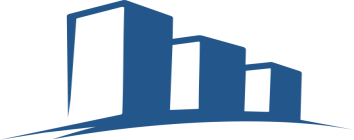  Жилкомсервис Кронштадтского районаРазмер платы за содержание и текущий ремонт помещений в многоквартирных домах (руб. за кв.м. помещения) в соответствии с Распоряжением Комитета по тарифам №27-р от 29.04.2015г.№ п/пНаименование услугТариф (руб. за 1 кв.м. помещения)1.Управление многоквартирным домом1,182.Содержание общего имущества в многоквартирном доме9,592.1.Обеспечение характеристик надежности и безопасности3,762.1.1.Технические осмотры0,392.1.2.Работы и услуги по договорам со специализированными организациями (трубочистные работы, замер сопротивления изоляции проводов, обслуживание ОДС, поверка манометров и др. работы)0,372.1.3.Услуги аварийного обслуживания, по заявочному ремонту, по обследованию аварийных квартир1,272.1.4.Работы по подготовке домов к сезонной эксплуатации1,442.1.5.Услуги по дератизации0,062.1.6.Услуги по помывке фасадов0,232.2.Очистка кровли от наледи и уборка снега0,592.2.1.Очистка кровли от наледи0,532.2.2.Уборка и вывоз снега0,062.3.Вывоз ТБО3,562.3.1.Вывоз ТБО2,532.3.2.Утилизация ТБО1,032.4.Уборка лестничных клеток1,683.Текущий ремонт общего имущества в многоквартирном доме5,084.Уборка и санитарно-гигиеническая очистка земельного участка1,415.Содержание и ремонт ПЗУ0,346.Содержание и ремонт АППЗ0,417.Содержание и текущий ремонт внутридомовых систем газоснабжения0,567.1.Работы по аварийному обслуживанию0,167.2.Работы по ТО и ремонту0,408.Эксплуатация коллективных (общедомовых) приборов учета энергетических ресурсов0,598.1.Электрическая энергия0,068.2.Тепловая энергия и горячее водоснабжение0,488.3.Холодное водоснабжение0,05№ п/пНаименование услугТариф (руб./мес.)9.Содержание и ремонт лифтов3 932,999.1.Проведение осмотров и техническое обслуживание лифтов1 667,069.2.Текущий ремонт лифтов1 861,299.3.Ежегодное техническое освидетельствование лифтов и экспертное обследование307,529.4.Страхование лифтов97,12